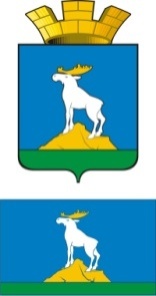  Р А С П О Р Я Ж Е Н И ЕГЛАВЫ  НИЖНЕСЕРГИНСКОГО ГОРОДСКОГО ПОСЕЛЕНИЯот 10.08.2015 г.     № 63-Р   г. Нижние Серги О проведении Дня пенсионера на территории Нижнесергинского городского поселения в 2015 годуРуководствуясь Указом Губернатора Свердловской области от 30.07.2013 г. № 403-УГ «О проведении Дня пенсионера в Свердловской области», в целях повышения уровня и качества жизни пенсионеров, проживающих на территории Нижнесергинского городского поселения, усиления их роли в процессах жизнедеятельности общества, создания условий, обеспечивающих достойную жизнь, 1. Провести на территории Нижнесергинского городского поселения с 30 августа по 2 октября 2015 года месячник, посвященный Дню пенсионера.2. Утвердить план мероприятий по подготовке и проведению месячника, посвященного Дню пенсионера (прилагается).3. Опубликовать настоящее распоряжение на официальном сайте Нижнесергинского городского поселения.	4. Контроль исполнения настоящего распоряжения оставляю за собой.Глава Нижнесергинского городского поселения                                                          А.М. Чекасин       Утвержденраспоряжением главы Нижнесергинского городского поселения от 10.08.2015 г. № 63-РП Л А Нмероприятий по подготовке и проведению месячника, посвященного Дню пенсионера в 2015 году №п/п              Наименование               мероприятияМесто проведенияДата и время проведенияКраткое описание мероприятияОтветственное лицоДополнительные сведения для пенсионеров (условия предоставления услуги контактный справочный телефон для записи или консультации) I. Установочно-организационные мероприятия I. Установочно-организационные мероприятия I. Установочно-организационные мероприятия I. Установочно-организационные мероприятия I. Установочно-организационные мероприятия I. Установочно-организационные мероприятия I. Установочно-организационные мероприятия1.1Подготовка плана мероприятий по подготовке и проведению месячника, посвященного Дню пенсионера   Администрация НСГПдо 15 августа-Титова Н.А., зам.главы администрации НСГП, Муравьева Н.Н., председатель Совета ветеранов (по согласованию)8(34398) 2-80-141.2.Размещение Плана мероприятий по подготовке и проведению месячника, посвященного Дню пенсионера на официальном сайте Нижнесергинского городского поселенияАдминистрация НСГПдо 20 августа -Титова Н.А., зам.главы администрации НСГП 8(34398) 2-80-141.3.Подготовка и распространение буклетов с планом мероприятий по проведению месячника, посвященного Дню пенсионера     МБУК «Библиотечно-информационный центр»до 30 августа-Устюгова С.М., директор МБУК БИЦ8(34398) 2-10-881.4Формирование перечня муниципальных унитарных предприятий бытового обслуживания, которые будут осуществлять льготное обслуживание пенсионеров в Дни месячника, с указанием перечня льготных услугАдминистрация НСГПдо 17 августа-Ананьина Н.В., вед. специалист администрации НСГП8(34398) 2-80-121.5.Выделение телефонного номера для организации «горячей линии» для пенсионеров по вопросам проведения мероприятий в рамках месячника, посвященного Дню пенсионеровАдминистрация НСГПдо 17 августа-Аникина Ю.Б., специалист администрации НСГП8(34398) 2-80-151.6.Еженедельный мониторинг исполнения Плана мероприятий по подготовке и проведению месячника, посвященного Дню пенсионера, направление отчетов в Министерство социальной политики СОАдминистрация НСГП30 августа – 5 октября - еженедельно-Белякова С.И.,  вед. специалист администрации НСГП 8(34398) 2-80-121.7.Формирование итогового отчета о проведении Плана мероприятий по подготовке и проведению месячника, посвященного Дню пенсионера, направление отчета в Министерство социальной политикиАдминистрация НСГП5 октября-Белякова С.И., вед. специалист администрации НСГП 8(34398) 2-80-12II. Организационно-массовые мероприятияII. Организационно-массовые мероприятияII. Организационно-массовые мероприятияII. Организационно-массовые мероприятияII. Организационно-массовые мероприятияII. Организационно-массовые мероприятияII. Организационно-массовые мероприятия2.1.«Не стареем душой»:  информационная выставкаМБУ «ДК г. Н-Серги»15 августафото пенсионеров, имеющих увлечения (хобби)Троцюк М.Н. директор МБУ «ДК г. Н-Серги»8(34398) 2-11-36,8(34398) 2-12-682.2.Развлекательная программа для пенсионеровМБУ «ДК г. Н-Серги»25 августапроведение конкурсовТроцюк М.Н. директор МБУ «ДК г. Н-Серги»8(34398) 2-11-36,8(34398) 2-12-682.3.Организация поездки участников клубов по интересам «Лада» и «Затея» в драматический театр г. Екатеринбургаг. Екатеринбург28 августа-Звонарева Г.Н. вед. библиограф МБУК БИЦ, руководитель клубов по интересам8(34398) 2-10-882.4.«Мудрый возраст»:  выставка-поздравлениеМБУК «Библиотечно-информационный центр»28 августаВыставка с плакатами, и стихами -поздравлениямиУстюгова С.М., директор МБУК БИЦ8(34398) 2-10-882.5.«Листает жизнь прожитые страницы»: час общенияМБУК «Библиотечно-информационный центр»31 августаЧас общения о том, как можно разнообразить свой  досуг, находясь на пенсии.Устюгова С.М., директор МБУК БИЦ8(34398) 2-10-882.6.«Рожденные в СССР»: ретро - выставкаМБУК «Библиотечно-информационный центр»14 сентябряВыставка книг, вещей времен СССРУстюгова С.М., директор МБУК БИЦ8(34398) 2-10-882.7.«Осень в яркие краски одета…»: литературно-музыкальный час  МБУК «Библиотечно-информационный центр»16 сентябряНа мероприятии прозвучат лучшие поэтические  музыкальные произведения  об осени + слайд шоуУстюгова С.М., директор МБУК БИЦ8(34398) 2-10-882.8.У песни русская душа»: развлекательная танцевальная программаМБУ «ДК г. Н-Серги»17 сентябряЛюбимые песни и танцы людей пожилого возраста под аккомпанемент гармонистаТроцюк М.Н. директор МБУ «ДК г. Н-Серги»8(34398) 2-11-36,8(34398) 2-12-682.9.«Очей очарованье» (Книга показывает): тема осени в картинах русских живописцевДетская библиотека21 сентябряОбзор книг, рассказывающих  о  работах русских живописцевБелявская Л.А., зав.филиалом8(34398) 2-11-132.10.«Здоровым быть здорово!»: День здоровьяМБУК «Библиотечно-информационный центр»23 сентябряВ программе: выставка литературы «Планета здоровья», беседа о книгах, советы-рекомендации  по поддержанию здоровьяУстюгова С.М., директор МБУК БИЦ8(34398) 2-10-882.11.Участие в фестивале клубного движения среди граждан пожилого возраста и инвалидов Западного управленческого округа (1-й тур)МБУ «ДК г. Н-Серги»25 сентябряПосвящен празднованию 70-летия Победы в ВОВ, приглашаются участники клубов по интересам Администрация ЗУО, ГБУ СОН СО КЦСОН Нижнесергинского районаТроцюк М.Н. директор МБУ «ДК г. Н-Серги»8(34398) 2-11-36,8(34398) 2-12-682.12.Спортивные соревнования по многоборью среди ветерановМКУ Спорткомитет: спортзал, стадион (ул. Ленина, 2а)27 сентября Виды многоборья: дартс, боулинг, броски по кольцу баскетбольным мячом со штрафной линии, попадание футбольного мяча в ворота, прыжки на скакалкеКуклинов А.И., директор МКУ Спорткомитет8(34398) 2-70-772.13.Личное осеннее первенство Нижнесергинского городского поселения по шахматам среди людей пожилого возрастаМКУ Спорткомитет (ул. Ленина, 2а)27 сентября-Куклинов А.И., директор МКУ Спорткомитет8(34398) 2-70-772.15.«Душевные книги о бабушках и дедушках»: буклет, обзор, подборка литературыДетская библиотека28 сентябряБуклет, обзор, подборка литературы о бабушках и дедушкахБелявская Л.А., зав.филиалом8(34398) 2-11-132.16.Посещение Нижнесергинского краеведческого музея «Демидов-центр»г. Нижние Сергисентябрьпосещение экспозицийМуравьева Н.Н. , председатель Нижнесергинского городского Совета ветеранов8(34398) 2-11-212.17.Поездка пенсионеров в Верхнепышминский исторический музей, посещение «Ганиной Ямы»г. Верхняя Пышмасентябрьпосещение экспозицийМуравьева Н.Н. , председатель Нижнесергинского городского Совета ветеранов8(34398) 2-11-212.18.«Наполним музыкой сердца»: музыкальный  часМБУК «Библиотечно-информационный центр»01 октябряпрозвучат самые известные произведения мировой классической музыки, рассказ о композиторахУстюгова С.М., директор МБУК БИЦ8(34398) 2-10-882.19.Кинопоказ фильма из серии «Легенды советского кино»МБУ «ДК г. Н-Серги»01 октябряПоказ ретро-фильма по заявке пожилых людейТроцюк М.Н. директор МБУ «ДК г. Н-Серги»8(34398) 2-11-36,8(34398) 2-12-682.20.«Ваших лет золотые россыпи»:    литературно-музыкальный вечер     МБУК «Библиотечно-информационный центр»02 октябряДля гостей прозвучат стихи, музыка. Также они смогут принять участие вконкурсно-игровой  программе, будет оформлена тематическая выставка книжно- журнальных изданийУстюгова С.М., директор МБУК БИЦ8(34398) 2-10-882.21.Участие в фестивале клубного движения среди граждан пожилого возраста и инвалидов Западного управленческого округа (2-й тур)МБУ «ДК г. Н-Серги»08 октябряПосвящен празднованию 70-летия Победы в ВОВ, приглашаются участники клубов по интересам Администрация ЗУО, ГБУ СОН СО КЦСОН Нижнесергинского районаТроцюк М.Н. директор МБУ «ДК г. Н-Серги»8(34398) 2-11-36,8(34398) 2-12-68III. Организация предоставления мер социальной поддержки и социально-бытового обслуживанияIII. Организация предоставления мер социальной поддержки и социально-бытового обслуживанияIII. Организация предоставления мер социальной поддержки и социально-бытового обслуживанияIII. Организация предоставления мер социальной поддержки и социально-бытового обслуживанияIII. Организация предоставления мер социальной поддержки и социально-бытового обслуживанияIII. Организация предоставления мер социальной поддержки и социально-бытового обслуживанияIII. Организация предоставления мер социальной поддержки и социально-бытового обслуживания3.1.Проведение акции для пенсионеров: 40% -е скидки на стрижкиМУП «Сервис», ул. Розы Люксембург, 7930 августа – 02 октября-Сурганова О.Н., директор МУП «Сервис»8(34398) 2-14-28890863697923.2.Проведение акции для инвалидов: стрижки на дому со скидками 40%МУП «Сервис», ул. Розы Люксембург, 7930 августа – 02 октября-Сурганова О.Н., директор МУП «Сервис»8(34398) 2-14-28890863697923.3.Шефство над пенсионерами в рамках социальных акций «Забота в каждый дом», «Молодежь – старшему поколению»г. Нижние Серги30 августа – 02 октябряуборка в доме, на подворье, доставка на дом продуктов, лекарствподростки, молодежь города8(34398) 2-80-123.4.Участие в мероприятиях по вручению знаков отличия Свердловской области «Совет да любовь», удостоверений «Ветеран труда, «Ветеран труда Свердловской области»,г. Нижние Серги30 августа – 02 октября-Чекасин А.М., глава Нижнесергинского ГП, ТОИОГВ СО - УСЗН МСЗН СО по Нижнесергинскому району (по согласованию)8(34398) 2-80-158(34398) 2-72-063.5.Поздравление ветеранов-юбиляровг. Нижние Серги30 августа – 02 октября-Чекасин А.М., глава Нижнесергинского ГП, ТОИОГВ СО – УСЗН МСЗН СО по Нижнесергинскому району (по согласованию), , Совет ветеранов (по согласованию)8(34398) 2-80-158(34398) 2-72-06IV.Разъяснительно-консультационная работа с населенияIV.Разъяснительно-консультационная работа с населенияIV.Разъяснительно-консультационная работа с населенияIV.Разъяснительно-консультационная работа с населенияIV.Разъяснительно-консультационная работа с населенияIV.Разъяснительно-консультационная работа с населенияIV.Разъяснительно-консультационная работа с населения4.1.Подготовка и распространение буклетов с социально значимой информациейг. Нижние Серги30 августа – 02 октября-Устюгова С.М., директор МБУК БИЦ8(34398) 2-10-884.2.Информационная выставка «Законы важные для всех»МБУК «Библиотечно-информационный центр»30 августа – 02 октября-Устюгова С.М., директор МБУК БИЦ8(34398) 2-10-884.3.Об обеспечении жильем ветеранами ВОВ, пенсионеров-инвалидовАдминистрация НСГП30 августа – 02 октябряконсультацииБелякова С.И., вед. специалист администрации НСГП8(34398) 2-80-124.4.О бесплатном предоставлении земельных участков для индивидуального жилищного строительства пенсионерам, являющимся инвалидамиАдминистрация НСГП30 августа – 02 октябряконсультацииСкачкова А.С., зав. земельно-имущественным отделом администрации НСГП8(34398) 2-80-16V. Освещение в СМИV. Освещение в СМИV. Освещение в СМИV. Освещение в СМИV. Освещение в СМИV. Освещение в СМИV. Освещение в СМИ5.1.Размещение информации на официальном сайте Нижнесергинского городского поселения в рубрике «Ко дню пенсионера в Свердловской области-2015»Администрация НСГПдо 20 августа-Аникина Ю.Б., специалист администрации НСГП8(34398) 2-80-155.2.Опубликование перечня муниципальных унитарных предприятий бытового обслуживания, которые будут осуществлять льготное обслуживание пенсионеров в Дни месячника, с указанием перечня льготных услугАдминистрация НСГПдо 20 августа-Аникина Ю.Б., специалист администрации НСГП8(34398) 2-80-155.3.Подготовка статей, интервью для печатных изданий, репортажей, интервью для телепрограмм студии местного телевидения - телеканал «Серга»Администрация НСГП30 августа – 05 октября-Титова Н.А., зам.главы администрации НСГП 8(34398) 2-80-145.4.Освещение мероприятий, посвященных Дню пенсионера по местному телевидению (студия местного телевидения - телеканал «Серга»)    г. Нижние Серги30 августа – 02октября-Титова Н.А., зам.главы администрации НСГП 8(34398) 2-80-14